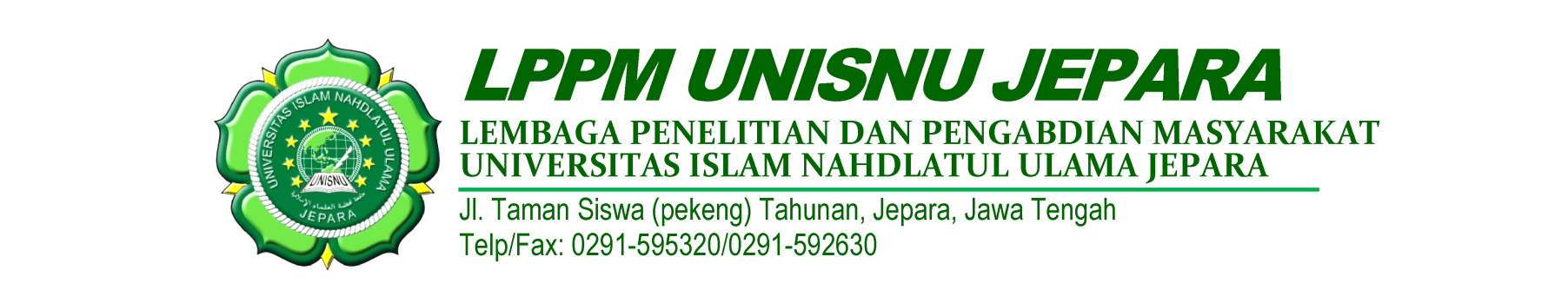 FORMULIR PENDAFTARANBimbingan Teknis Penyusunan Laporan Keuangan Hibah Ditlitabmas Dirjen Dikti Tahun Anggaran 2014(Selasa, 12 Agustus 2014 di UNISNU Jepara)Nama Lengkap	:	NIDN	:	No HP	:	Email	:	Perguruan Tinggi	:		Alamat Perguruan tinggi	: Program studi	:	Fakultas	:	Jenis hibah yang diterima*:	 penelitian desentralisasi	 Penelitian kompetitif nasional	 pengabdianNama Skim hibah*:	Jenis hibah Penelitian Desentralisasi: PDP	 PHB 	PF	 PPS 	 PEKERTI 	 PDDJenis hibah penelitian strategis nasional: PUSNAS	 RAPID 	 KLN & PI	 HIKOM 	 STRANAS 	 MP3EIJenis hibah pengabdian: IBM   IBK  IBPE  IBIKK  IBWMenyatakan bersedia mengikuti BIMTEK Penyusunan Laporan Keuangan Hibah Ditlitabmas Dirjen Dikti Tahun Anggaran 2014 yang diselenggarakan oleh LPPM UNISNU Jepara pada Selasa, 12 Agustus 2014, pukul 08.30-16.00. …………,……………Peserta,(nama lengkap + gelar)Keterangan: *) : beri tanda centang [] pada kotak yang sesuaiformulir bisa digandakan seperlunya  Formulir pendaftaran yang telah diisi, disertai bukti pembayaran dikirim ke email: lppmunisnujepara@gmail.com atau fax ke nomor: 0291-592630 (paling lambat, Sabtu 9-08-2014)kemudian silahkan konfirmasi kepada Siti Aliyah, SE: 0857-2750-1748; 0857-2930-2000 